La construcción de un electroimán muy simple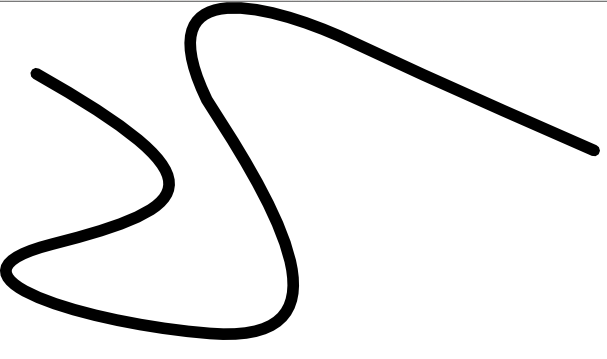 Materiales necesitados: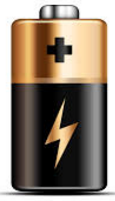 * batería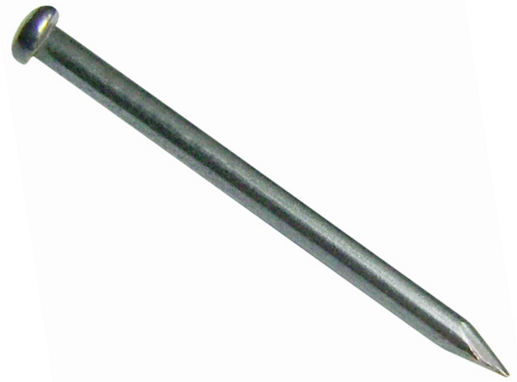 	* Cable aislado	* Clave o núcleo de hierro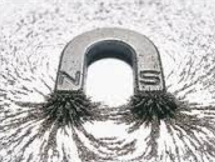 Fondo:  1. Cuando el flujo de electrones, que producen un campo magnético.  2. El arrollar un alambre se concentra el campo magnético como una lupa enfoca la luz.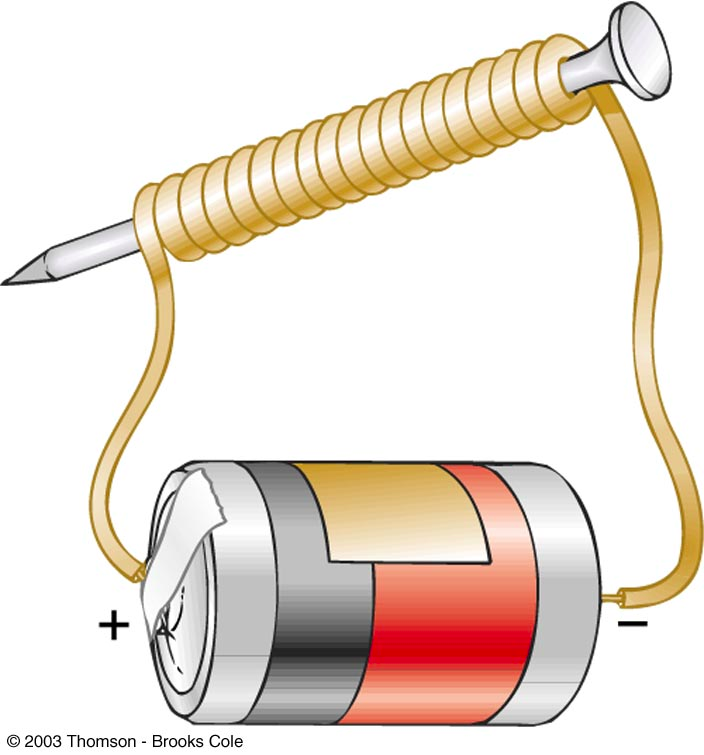 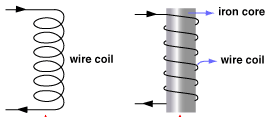 